2023-2024 University SenateMinutes for the 17 Nov 2023 MeetingUniversity Senate Officers: Presiding Officer Rob Sumowski, Presiding Officer Elect Catherine Fowler, Secretary Alex BlazerAttendanceCall to Order Rob Sumowski, Presiding Officer of the 2023-2024 University Senate, called the meeting to order at 3:30 p.m.Consent Agenda A consent agenda was available as an item of business listed on the meeting agenda and read as follows.Agenda/MinutesUniversity Senate Meeting Agenda (17 Nov 2023)University Senate Meeting Minutes (20 Oct 2023)A motion to adopt the consent agenda was approved by voice vote with no proposed extractions, no further discussion, no dissenting voice, and only voting members of the university senate eligible to vote.Unfinished Business There was no unfinished business.New BusinessMotion 2324.APC.002.P Required Syllabus Statements Policy Revision On behalf of the committee, Andrew Allen, Chair of APC, presented the motion 
“The Academic Policy Committee advances a motion to the University Senate to amend the current required syllabus statements policy as an addition to item 12: All courses that meet general education requirements must include the USG-approved Orienting Question, USG Learning Outcome, and Career-Ready Competencies as part of the syllabus.”Supporting Documents Supporting documentation was available in the online motion database: https://senate.gcsu.edu/motions/required-syllabus-statements-policy-revision-11032023Required Syllabus Statements Policy Addendum.docxContextual Information As part of the USG Core IMPACTS refresh, core courses are required to include the USG-approved Orienting Question, USG Learning Outcome, and Career-Ready Competencies.Discussion When Andrew Allen called for questions and comments, one was forthcoming.Question: Why does the motion use the verb “advances” a motion rather than “recommends” a motion?Answer (Chair): Since the core curriculum materials are required, the committee believed it did not have the space to not comply.Senate ActionMotion 2324.APC.002.P was Approved by voice vote with no additional discussion and with one nay vote and only faculty senators eligible to vote.President’s Report — President Cathy CoxBoard of Regents UpdateThe Board of Regents held its November meeting earlier this week and announced that fall enrollment reports showed the USG had an all-time record enrollment of 344,392 students, a 3% increase after two years of enrollment declines.The diversity of the enrollment also continues to climb. While the number of white students increased for the first time since 2011 by a small 0.3% (387 students), white students as a percentage fell from 48% to 44% over the past four years. Growth among Hispanic and Asian students showed the largest percentages over the past four years.The Regents re-elected Harold Reynolds as Board Chair for a third year, and named Regent Dallas Smith as the new vice-chair.Chairman Reynolds said the Board’s priorities for 2024 would be:Outcomes for students in all areasFunding – collaborating with the Governor and Legislature to receive the funding we need and maintaining affordabilityIncreasing Board engagement on campusesChancellor Perdue looked ahead to the budget hearings that each university will be having over the next two months with the System office staff and said that ROI – a detailed focus on return on investment – will be the main thrust of the hearings. He also will be drilling down in the Colleges of Education at those universities with teacher-preparation programs to assure that we are preparing teachers to teach reading skills in appropriate ways.The Regents also announced in a press release after the meeting that they’d selected a new president for Gordon State College, Dr. Don Green, a former president of Georgia Highlands College and the current interim president at Gordon State.  Winter Commencement Our Winter Commencement ceremony will be held on Saturday, December 16, at 1:00 p.m. in the Centennial Center. Mr. Brad Fowler, Senior Lecturer of Information Systems, will serve as our Commencement speaker.  Mr. Fowler was the recipient of the 2023 Excellence in Teaching Award.  This award is to encourage and reward excellence, innovation, and effectiveness in teaching.  The recipient of this award will be the university’s nominee for the Regent’s Teaching Excellence Award and serve as the December Commencement speaker.  Flag Football Regional ChampionsOur Men’s and Women’s Intramural flag football teams are once again heading to the National Championships after big wins at the Regional Tournament at the first of this month. Our Men’s team, named the Future Daddy’s, beat Georgia Southern 34-14 in the championship game to win the tournament. Our Women’s team, named Future Mommy’s, placed second in the tournament to the University of Central Florida, and had won earlier games against the University of Georgia, beating one of their teams 45-0.The National Championship will be played in Oklahoma between December 18-20.Approximately 40% of our students participate in various intramural programs on our campus, and these programs have been shown to have a strong positive impact on the retention of students.State of the University Address The annual State of the University Address will be held on Friday, February 2, 2024, at 2:00 PM in Russell Auditorium.  More details to come in January.  Annual Compliance Training Annual compliance training is required by the University System of Georgia for all employees (faculty, staff, full-time & part-time) and student workers hired PRIOR TO November 1, 2022.  All must complete the 2023 Required Annual Compliance Training and Ethics Refresher module and the Acknowledgement Quiz.  Individuals who drive on university business must also complete the Motor Vehicle Use Program module.  The training must be completed by Thursday, November 30, 2023.  This is a USG system wide requirement, as well as a Georgia College & State University requirement.  If you have any questions please call Ms. Kelly Beall in Human Resources at extension 8573 or by email at kelly.beall@gcsu.edu.  Save the Date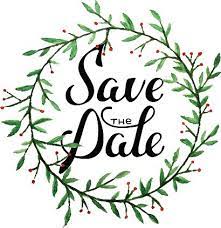 Hanging of the GreensThursday, November 30, 20236:00 p.m.Front Campus Tacky Holiday Sweater Party & Contest Monday, December 11, 20233:00 – 4:00 p.m. Atkinson Porch Winter Commencement Saturday, December 16, 20231:00 p.m. Centennial Center Classes begin for Spring SemesterMonday, January 8, 2024Questions President Cox invited questions from the floor.Question Response (a distillation – not a transcript – of the responses provided orally by President Cox and Provost Spirou)Provost’s Report — Provost Costas SpirouColleges and LibraryCollege of Arts and SciencesDigital Humanities CollaborativeDr. Robert Blumenthal, Chair of the Department of Mathematics, will be retiring at the end of this fall semester after twelve years at GCSU. There is a special retirement celebration from 2-4pm on Friday, December 8 in the A&S building.The Coverdell Scholar, Dr. George Kieh, this year residing in the Department of Government and Sociology, hosted The Coverdell Symposium last week titled “Democracy in the World.” Dr. Kieh hosted scholars from across the Southeast last week, including three of our own from the political science and history programs, for a series of panels on democracy.The Digital Humanities Collaborative (DHC) is currently engaged on an art project titled the Art of Social Engagement within the Milledgeville community. Additionally, the DHC has engaged Dr. Scott Graham to provide an interactive campus workshop on January 26. Dr. Graham is a rhetoric professor at the University of Texas-Austin and will lead the workshop for GC faculty on the topic of “Using AI to Teach Writing.”Herty Hall Renovation The formal component of the Herty Hall renovation started on November 1st with the meeting of BOR representatives, faculty and staff, architects, project managers, and construction representatives.Professional Leave The College of Arts and Sciences is pleased to have nine professional leaves granted for AY 2024-25. Faculty from the departments of Mathematics, Psychological Science, Art, English, Chemistry and Physics, and Government and Sociology will be taking their leaves next year to embark on a series of exceptional research and teaching projects and endeavors.College of Business and TechnologyThe Department of Accounting & Business Law partnered with 11 sponsoring accounting firms for an introduction to the profession event on the campus lawn. Over 150 students attended.Elevator Pitch The fall semester Elevator Pitch concluded. Out of the 533 students who competed in the first round via Zoom, the Top 20 students were invited to an in-person final competition where they presented a 60-second elevator pitch about their personal skills and experiences to a panel of judges.  Our top five winners of the Elevator Pitch Final Round Competition, sponsored by TTi and Central Garden & Pet.  1st Place - Michael Champa- Marketing major2nd Place - Sruti Sajja- Marketing major3rd Place - Mattie Hutcheson- Marketing major4th Place - Tucker Balch- Management Information Systems major5th Place - Ashley Meyer - Management majorGC Bizcast Podcast (interviews conducted by students and supervised by Dr. Ward Risvold) hosted three podcasts in October featuring Promptmaster's visionary CEO, David Taylor, Holacray’s CEO Brian Robertson, and author Jay Sullivan. To listen – subscribe at GC Bizcast - YouTube.GCSU SAP Student Award Certificate Program SAP has approved the GCSU SAP Student Award Certificate Program. Students who complete CBIS 3120, CBIS 4120, and CBIS 4140 with a B or higher will have the ability to earn the certificate beginning in Spring 2024. College of EducationThe Teacher Education and Professional Learning and Innovation Departments are working on developing measurable goals as part of the Imagine 2030 strategic plan. College of Health SciencesPublic Health Program As part of its career development efforts, the College of Health Sciences Public Health Program hosted a professional development and networking dinner for 36 public health seniors on November 1. Led by Dr. Francis, the 2nd Professional Development and Networking Dinner is part of the capstone course introduced in Fall 2022.University LibraryVirtual Exhibit A new virtual exhibit, “The Sky’s the Limit: Adam Hawkins and the 555th Parachute Infantry Company,” which chronicles the sacrifice of the first African American parachutist to die in the service of the United States, was curated by the University Library (Evan Leavitt). Schools and Honors CollegeThe Graduate School Administrative Graduate Assistant Requests The Graduate School is accepting Administrative Graduate Assistant requests for AY 2024-25. The application is available on The Graduate School website and the deadline to submit is December 15. The total number of administrative departments that requested Administrative Graduate Assistants for AY 23-24 was forty-five and thirty-six allocations were approved.Graduate School Fairs In September and October, the College of Business and Technology, the College of Education, and The Graduate School traveled the state to attend graduate school fairs and industry-specific conferences and professional meetings to meet with prospective students and discuss GCSU's graduate degree options and opportunities. Below are a few of the events the recruiters attended: Accounting Recruitment Fest (COB&T), Andrew College Visit (COB&T), Dalton State Graduate School Fair (COB&T), GaETC Conference (COE), GCSU Graduate & Professional School Fair (all GCSU colleges), Georgia Council for Social Studies (COE), Georgia Mathematics Conference (COE), Georgia Gwinnett College's Job/College Fair (COE), Graduate Assistant Information session for upper-level GCSU accounting classes (COB&T), Forsyth County Schools (COE), Middle Georgia All industry Career Fair (COB&T), Wesleyan College (The Graduate School).Graduate Research Posters The all-time downloads for Graduate Research Posters and work in progress in the Library’s institutional repository, the Knowledge Box, is 6,643 from 117 countries as of 11/1/2023. Readership distribution is far-reaching, drawing readers from Australia, Indonesia, the United Kingdom, and many more exciting places around the globe.The Graduate Research Travel Grant Committee awarded fall 2023 travel grants to four graduate students for the presentation of their scholarly work at professional conferences and meetings. The application window is now open for the spring 2024 cycle of grants.Honors CollegeFulbright Scholarship Applications Eleven GCSU students have applied for Fulbright Scholarships—an increase over last year when eight students submitted applications.Legends of Honors The Honors College recently completed its Fall 2023 Legends of Honors series for students, alumni, and friends of the College. The speakers where three distinguished alumni: Kevin Morris (’17, Program Associate in the Democracy Program at the Carter Center in Atlanta), “The U.S. in Southeast Europe;” Devlin Cooper (’02, attorney at Cooper, Barton & Cooper in Macon), “Fake News, Real News;” and Susan Presley (’90, recently retired as Special Education Dept. Chair at Windsor Forest High School in Savannah) “Reflections on a Career in Public Education.” School of Continuing and Professional StudiesAcademic OutreachThe Adopt-A-Stream monitoring program by Academic Outreach is scheduled for Friday, December 6, at Lake Laurel (9:00a – 10:00a) and Andalusia (10:30 a.m. – 12:00 p.m.) Register now. GCSU Thirst for Knowledge Alternate Winter Break is scheduled for December 16 – January 7. Contact Ruth Eilers (ruth.eilers@gcsu.edu) for more information.Afterschool Achievement is competing again for the FY25 GODOE Nita M. Lowery 21st CCLC Program for Lakeview Academy. The submitted proposal can be viewed on the YES program at LVA’s newsletter after the RFP due date. The High Achievers Program collaborated with Academic Outreach in celebrating Lights on Afterschool, which was recognized in the press.Christmas at the Mansion by Historic Museums is now open. Reserve your spot in a Christmas Candlelight Tour scheduled for Saturday, December 2nd or December 6th at 6:00, 7:00, or 8:00 p.m. Professional photo sessions by the Christmas tree can be reserved for Friday, December 8 by calling 478-445-4545.Communities in Schools Milledgeville Baldwin County is collaborating with the First Methodist in sponsoring a coat drive for the Baldwin County community.  Through some funding from the Exchange Bank and the Georgia Power Foundation, Communities in Schools has been able to provide food for several homeless students and their families.Continuing & Professional Education (CPE) is exploring opportunities for specialized programs in the Department of Art, Department of Music, and the Deal Center. CPE is working closely with the new Learning in Retirement board members in growing the partnership and programs to support lifelong learning.GCSU Alumni Lifelong Learning Series Alumni Relations and the SoCPS are offering the GCSU Alumni Lifelong Learning Series. If you would like to share an idea for this series, please contact Angela Criscoe (angela.criscoe@gcsu.edu) or Nadirah Mayweather (nadirah.mayweather@gcsu.edu).The Production Services team received great reviews for their support of GMC’s statewide One Act competitions, one of which ranked 1st place in the region. They also supported Putnam County’s One Act competitions, which received 4th place in the region. To request the support of Production Services at a Georgia College event, please complete the request form.Reading Clinic The School of Continuing & Professional Studies is collaborating with the College of Education, the Deal Center, Communities in Schools, and Continuing & Professional Education to develop a reading clinic that will serve our community’s need to improve literacy.Wonders of Greece Registration is open until February 1, 2024.  Provost Spirou will share with the participants his upbringing and the history of the region prior to this adventure.  If you missed the Information Session on November 16, please reach out to Angela Criscoe (angela.criscoe@gcsu.edu) to acquire information about the adventure tour.  You can also visit the website for more details. Offices and ProgramsThe Leadership ProgramsGeorgiaForward Forum On Friday, 20 October 2023, the Leadership Programs co-sponsored the GeorgiaForward Forum in Columbus, Georgia. The forum brought together statewide business and civic leaders to identify practical solutions related to long-term economic development and talent/workforce planning and development.  A team of students, led by Harold Mock and student Samantha Paton, will author the proceedings and final report for publication by the Georgia Municipal Association. On Thursday, 16 November 2023, the Leadership Programs hosted their annual Delegation to Tifton focused on rural prosperity and workforce development.MURACEUndergraduate Research Journal The next issue of Undergraduate Research is scheduled to appear soon.  We received 50 submissions and are publishing 5 articles (10% acceptance rate).  Here are some of the universities from which we received submissions: University of Montana, Harvard University, University of Massachusetts Amherst, DePaul University, University of Memphis, University of Utah, and many others.Office of AdmissionsApplications The Office of Admissions received 4,066 applications for our October 15 early action deadline. 2,715 students were admitted for early action on November 15, 2023. This is an increase of 53% in applications and 65% increase in admits compared to the last cycle (fall 2022) when GCSU was test-required.President’s Scholarship Competition As we look forward to our annual President's Scholarship Competition scheduled for Friday, December 8, 2023, at GCSU, we are excited to see the level of support we have received from our faculty members. A total of 60 faculty members have volunteered to be interview judges for the day-long competition. The competition will host high-achieving high school seniors who will visit our campus and compete for our 4-year renewal as well as one-time institutional scholarships.Office of the Provost & Academic AffairsAcademic Forecast The Office of the Provost will not be submitting an academic forecast to the USG during the upcoming academic year, following a USG directive.The GCSU Budget Hearing took place on Thursday, October 26th with Deans and the Provost presenting various funding requests.University System of Georgia Strategic Plan The USG released the Strategic Plan 2029.  The plan includes the following goals: (1) Student Success, (2) Responsible Stewardship, (3) Economic Competitiveness, (4) Community Impact.  Academic Affairs will be focusing on student success and community impact goals.Office of Student Success & Career DevelopmentAward for Student Success and College Completion GCSU received the 2023 American Association for State Colleges and Universities Excellence and Innovation Award for Student Success and College Completion on Monday, November 6, 2023.Centers and InstitutesAndalusia InstituteAlbum Release Party The Andalusia Institute hosted the album release party for singer/songwriter Colin Cutler. His new album, Tarwater, is inspired by Flannery O’Connor. Cutler was a participant in the NEH Summer Institute on Flannery O’Connor, hosted by GCSU.Flannery O’Connor Oral History Project Andalusia Institute has held two recent workshops around oral history, as part of their Flannery O’Connor Oral History project. In addition, the institute continues to partner with CREATE to offer literacy workshops to 5th graders in the community.Center for Teaching and LearningGeorgiaVIEW Template The Center for Teaching and Learning has created a new course template for GeorgiaVIEW based on best practices from Quality Matters. CTL is seeking feedback to pilot the new template.  Email jim.berger@gcsu.edu if you are interested. Underrepresented Minority Faculty Mentoring Network In conjunction with the Office of Inclusive Excellence, CTL is recruiting mentors and mentees for our Underrepresented Minority Faculty Mentoring Network.Sandra Dunagan Deal Center for Early Language and LiteracyPsychometric Review of the Universal Reading Screeners At the request of the Georgia Council on Literacy, the Sandra Dunagan Deal Center conducted an independent psychometric review to evaluate the strength of each approved screener. The purpose of the review was to provide school districts with additional context regarding approved screeners to support their decision-making as they select the most appropriate screener for the students they serve. The full report is available below. https://www.galiteracycenter.org/resources-landing Research Grant Initiative for Implementation Research to Improve Early Language and Literacy Outcomes The Deal Center hosted an implementation research workshop on October 30, 2023, offering assistance with the application process for our Research Grant Initiative for Implementation Research to Improve Early Language and Literacy Outcomes. Awards of up to $50,000 will fund implementation aimed at embedding evidence-based practices that foster early language and literacy. We are pleased to accept applications from University System of Georgia institutions and state agencies. The request for application closes at 5pm on November 27, 2023. More information can be found here, https://www.galiteracycenter.org/deal-center-announces-grant-awardees The International Education CenterStudy Abroad Advisor The International Education Center appointed a new Study Abroad Advisor (Ariana Youmans).  She holds a bachelor’s and a master’s degree from GCSU – studied abroad in London through GCSU, visiting Ireland while on the program.  She later moved to Ireland and spent ten years there before recently returning to Georgia.Rural Studies InstituteFaculty Affiliates The Rural Studies Institute hopes to select 5 faculty affiliates, 1 per College and the Library to support rural efforts this year. The efforts can be scholarly, artistic expression, creative endeavors, digital platforms...etc. The Rural Studies Institute will launch a call in January 2024.Writing Center Graduate Writing Group The Writing Center offered an in-person and virtual Graduate Writing Group opportunity in October. The meetings include assistance with academic writing and accountability check-ins for writers to set goals and reflect on personal writing habits and progress on a project.  Meetings are held three times a month.University Committees and Task ForcesUniversity Strategic Planning CommitteeCollege Goals On November 1, the Deans presented short term/medium term/long term goals in accordance with the five pillars of the GCSU Strategic plan.  A presentation to the Academic Leadership Team is scheduled for December 14. University Retention CommitteeFall 2023 Retention Summit Series “Don’t Cancel Class Campaign”, facilitated by Dr. Cara Smith and Emily Jarvis. The session will be held on November 29, 2023, in the Pat Peterson Museum Education Room. Conferences and MeetingsThe Georgia Undergraduate Research Conference (GURC) was held last Saturday (November 11). Georgia College sent a record number of students (36). Thank you to all the faculty for supporting those students.Summer Science Program GCSU will be hosting the Summer Science Program on campus in Summer 2024.  The Summer Science Program is a highly competitive, national program that provides educational experiences to high school seniors.  The GCSU program will be in Astrophysics with a possible second program in Biochemistry.USG Teaching & Learning Conference The USG Office of Student and Faculty Success announced that the USG Teaching and Learning Conference is scheduled for April 15-16, 2024, in Athens, Georgia. Registration opens in January 2024.  Faculty can access archived Office of Teaching and Learning Excellence webinars (including the recent series on Artificial Intelligence) via MomentumU@USG. CurriculumCore Curriculum The university is moving forward with the implementation of the USG Core Refresh.  During the last two months, presentations of the refresh were shared with the University Senate, Department Chairs, Deans, General Education Committee, Enrollment Management.Elementary Education and Special Education The College of Education is sending the final courses through governance for the Elementary Education MAT that will start the Summer of 2024.  Final preparations to start the Special Education paraprofessional credentialing program (Summer of 2024) are underway.FacultyFellowships and GrantsGrant Opportunities through the Office of Grants and Sponsored ProjectsNSF EPIIC Limited Submission Competition:Internal Competition Concept Paper Due Date: November 15, 2023NSF Preliminary Proposal Due Date: December 15, 2023Funding Amount: $400,000 over three yearsThis opportunity, limited to one proposal per institution, focuses on broadening participation in innovative ecosystems in key technologies. These include advanced manufacturing, advanced wireless, artificial intelligence, biotechnology, quantum information science, semiconductors, novel materials, and microelectronics. One team of 3 people to be selected by Dr. Costas Spirou to represent Georgia College & State University, by November 27, 2023.Teagle Foundation Grant:Application Deadline: December 1, 2023Planning Grant: Up to $25,000 over 6-12 monthsImplementation Grant: Up to $300,000 distributed over 24 monthsThe Teagle Foundation Humanities Initiative seeks to reinvigorate general education using transformative texts. This initiative aims to integrate liberal arts faculty into STEM classrooms, fostering interdisciplinary collaboration and enriching the educational experience.Georgia Climate Pollution Reduction:Grant Program: $5 billion for planning and implementationPlanning Grants: $250 million (noncompetitive)Implementation Grants: $4.6 billion (competitive)Aligned with the Inflation Reduction Act, this grant program supports states and local governments in developing and implementing plans to reduce greenhouse gas emissions. The Georgia Department of Natural Resources (GDNR), Environmental Protection Division (EPD), has secured a $3 million planning grant and plans to submit an implementation grant ranging from $100 million to $199 million by March 1, 2024. GCSU has the opportunity to participate if included in the Priority Climate Action Plan.Teaching and Service Excellence Awards are due to the colleges by November 20th. More information about the requirements can be found online.The Women’s Leadership Faculty Fellow Program was established in 2019 and is administered by the Office of the Provost.  The goal is to provide faculty members with dedicated time to develop and hone leadership skills and gain a deeper understanding of the challenges and opportunities confronting higher education, specifically with a focus on issues women face in academic administration. The Fellows for 2023-2024 are: Dr. Kalina Manoylov, Professor of Environmental SciencesDr. Stephanie Jett, Assistant Professor of PsychologyDr. Hedwig Fraunhofer, Professor of French and GermanDr. Jamie Downing, Associate Professor of RhetoricDr. Jennifer Goldsberry, Associate Professor of NursingAdministrator and Faculty SearchesDean of the College of Education The second finalist for the next Dean of the College of Education visited campus on October 30-31.  The first finalist was on campus October 26-27.  The final candidate joined us this week (November 15-16).CalendarCommencement Winter commencement will be Saturday, December 16, 2023.  Faculty should arrive in the designated faculty line-up area by the Centennial Center Swimming Pool no later than 12:15 PM.  The University Registrar will email additional information and instructions the week before the ceremony.Final Grades All Fall 2023 final grades are due on Wednesday, December 20, no later than 9:00 AM.  Grade entry instructions will be sent to all instructors via email.GCSU Research Day 2024 will be on March 27th. Preparations are currently underway to open the submissions portal and start accepting proposals. Last year, we had over 400 student presentations at research day, as well as over 80 faculty participating.Orientation Spring Orientation will take place on January 5, 2024, for incoming freshman and transfer students. Orientation will take place from 2-4pm and will provide an opportunity for students to get their final task items completed before the semester begins.Committee ReportsAcademic Policy Committee (APC) — Andrew Allen, Chair
Officers: Chair Andrew Allen, Vice-Chair John Swinton, Secretary Robert StewartAcademic Integrity Implications of Artificial Intelligence The proposed policy revision offered to the University Senate by the Academic Policy Committee concerning an update of language regarding plagiarism (to include unauthorized uses of artificial intelligence technologies) was approved by the Senate in the October meeting and is now awaiting action by President Cox.Core Curriculum Updates At the request of the General Education Committee, the Academic Policy Committee advanced a motion to the University Senate to add language regarding the new University System of Georgia-mandated Core Impacts policy to the existing GCSU Required Syllabus Statements policy.Diversity, Equity, and Inclusion Policy Committee (DEIPC) — James Welborn, ChairOfficers: Chair James Welborn, Vice-Chair Nadirah Mayweather, Secretary Natalie ToomeyRecommended Syllabus Statement DEIPC is re-examining the previously shared DEI syllabus statement to revise language and pending these revisions intends to reapproach APC for approval to place the suggested statement online (along with the other required statements) but only as an optional statement for faculty to use if they so choose. Policy Guidance DEIPC is reviewing a Policy Guidance audit process and looking at how it can be scaled to fit at our institutional level to create a way for policies to be reviewed for impact/effect/ etc.Human Resources Training DEIPC has discussed possible opportunities to provide support to HR as they review trainings for our campus.Executive Committee of University Senate (ECUS) — Rob Sumowski, Chair
Officers: Chair Rob Sumowski, Vice-Chair Catherine Fowler, Secretary Alex BlazerPresiding Officer ActivitiesProvost MeetingOn October 26, I briefed Provost Spirou on the Chancellor’s message to the USGFC.USG Syllabus Requirement MeetingOn October 31, APC Chair Andrew Allen and I received an email from General Education Committee (GEC) Chair Jeff Turner notifying us of a motion approved by GEC requesting that the University Senate “amend the syllabus requirements policy to require that syllabi for all courses that meet general education requirements include the USG-approved Orienting Question, USG Learning Outcome, and Career-Ready Competencies.” On November 1, I discussed with Academic Affairs and referred the matter to APC for its consideration, which resulted in the motion presented today.System-wide or Tier/Sector Meeting AttendanceOn October 26-27, 2023, Catherine Fowler and I attended the Fall 2023 meeting of the University System of Georgia Faculty Council (USGFC) at Gordon State College. The Chancellor and USG staff addressed the Faculty Council on Thursday, October 26. After the Chancellor departed to catch a flight, Vice Chancellor Ashwani Monga addressed two pages worth of the Faculty Council’s questions on a variety of issues over the course of two hours. Presiding Officer Elect Catherine Fowler will present details in her SCoN report.On October 27, I was invited by the Provost to attend the American Association of Colleges and Universities Conference from January 17-19, 2024. Because this takes place during the January 2024 University Senate meeting, Presiding Officer Elect Catherine Fowler has agreed to chair that meeting.On November 2, I attended the Council of Chairs meeting at the invitation of the Provost, where chairs discussed implementation of the USG’s Core Impacts and related syllabus statement adjustments, which will occur through a soft introduction during Spring 2024 followed by full implementation in Fall Semester 2024.On November 9, Senate Officers and Standing Committee Chairs met with Chancellor Perdue and USG staff as part of USG’s leadership review.Policy 4.7 Post-Tenure Review An updated link to Policy 4.7 Post-Tenure Review has been added to Academic Affairs website.University Senate Budget and Foundation Updates FY 2023 (unchanged since October 2023):1048105 University Senate (state account) has $2,457.78.F15320 University Senate (Foundation) has $1264.00.SubCommittee on Nominations (SCoN) — Rob Sumowski, ChairOfficers: Chair Catherine Fowler, Secretary Alex BlazerUSG Faculty Council Meeting October 26-27, 2023, Gordon State CollegeNotes: Catherine FowlerGCSU Attendees: Catherine Fowler and Rob SumowskiWelcome from the Gordon SC PresidentWelcome from Michelle Brattain, Chair, USGFCApproval of MinutesCORE Refresh: Rushed timeline; anecdotes: changes make sense; work lies with the registrar for banner and degree works; language is being pushed to syllabi in some institutions; foreign language courses need to modify to fit the language; GSW has created an ad hoc committee to answer questions---one committee per letter of the word IMPACTS---can all area B courses fit into the letter I; how is the USG going to assess the changes once made, and how will the assessment affect fund distribution; at least 3 credit hours in each section---not a range, be specific. Post-Tenure Review: Concern about faculty put on performance review and the amount of time allowed to correct the issues; faculty reviews should be completed in a timely manner; deans should ensure that department chairs stay with the timeline; faculty with unsatisfactory review should have one year to improve; the timeline is crucial and be done within the timeline. Discussion regarding outside letters and the due time for portfolio. Some concern over the abbreviated time and advancing the due date for tenure for getting your portfolio together. Email the GCSU timeline for tenure to Michelle Brattain (USGFC president)In some cases, administration is not consulting faculty. Dr. Perdue said he would not approve one size fits all (but he is).USG policies should be viewed by faculty in advance. In some cases, the provost will endorse all BOR proposals. Ask Dr. Monga in the future to get faculty input early on in processes, as we are key stakeholders.Administrators: are they faculty or administrators? What line provides their pay?Sonny Perdue, USG ChancellorMAP redraw state legislature: Dec. 8 special session; 66 million surplus- unsure where it will go; restore a portion of the past 10% is what he proposes; M and O is already set; utility costs are higher; he is trying to address this; lay groundwork for a formula change; working to get the legislature to understand school’s operating expenses; Stuart Rayfield invested at Columbus state; they are involved in a few president searches- procedure seems awkward, but we do get consensus; his take on governance and the current presidents is positive; he strives to be transparent. Enrollment is everyone’s job, and retention is our job. …up .9500 students 3 % system wide; we are targeting 40 % of GA high school grads…match letters…metrics look good. Students are now our customers…CORE: He is aware about the rapid timeline and operational challenges; he is a ‘faster’ guy….. 10%...? taking funds from underperforming schools…re the incentive- trying to sort out the metrics…example---if there are doctoral programs; what is going on in rural GA---access to AP classes, and the quality of student we admit; budget---BOR are just the allocators, they cannot do COLA.Looking at loans…debt load…and trying to reduce student fees.Tuition increases….and fee increases last year…he was told to stop. Will have a tuition proposal increase this year.  Asking the chancellor to send out a letter to us as he did once before; address the core, and free speech vs. hate speech. We should be teaching speech and the public square, but emotions are high; he has talked with Biden, and concern for campus safety. Also assure faculty about their academic freedom.Dr. Ashwani Monga, USG Chief Academic OfficerSonny Purdue pushed to get CORE refresh done sooner! He relies on the Provosts to get the info out. We are asking for faculty input. He did not get any messages from faculty. Faculty must be engaged. The board website has everything posted. History and English RAC were looking at this, and not requiring a foreign language. All this predates Monga term. Foreign language---do they fit? Nothing is telling us to add courses. Keep foreign language optional. They set broader outcomes. The why of the core refresh is to attract students, and graduate students. He is not interested in doing audits to chase the 20 % who will not comply. He wants people to buy into the core and the value of the core.Much discontent among FC members saying we did not have input along the way. Monga cannot communicate it out before the board sees it. GEN ED members were in on the conversations. Discussion of Denley history and how he shut out faculty. Asking for a newsletter and or letter from Monga to perhaps communicate with faculty. Working group established to discuss the 33% summer pay. Business procedure manual addresses this.Cost of meds; cyber threats; need more help with software and licenses; CIO is working on it and talks with various institutions.2.2 selection of presidents was a policy change in May 2022AAUP censure does not appear to be a factor re: large number of applications for president. Slots. We need to convey to AAUP we have confidence in BOR. President makes final tenure decisions, and BOR.Questions Catherine Fowler invited questions from the floor.Comment: Dr. Monga invited faculty to reach out to him. His email is ashwani.monga@usg.edu.  Faculty Affairs Policy Committee (FAPC) — Stephanie Jett, Chair
Officers: Chair Stephanie Jett, Vice-Chair Peter Rosado, Secretary Holly CroftAmorous Relationship Policy Updates on the RPIPC/FAPC joint efforts to establish the Amorous Relationship policy implementation procedures: Chair of RPIPC has spoken with GCSU General Counsel – Update on where the procedures stand.Brett Montroy, General Counsel for GCSU (currently), made it very clear that this policy is a "strict liability" policy, meaning that the parties are liable for violating the policy regardless of intent or pre-existing arrangements prior to the policy change.Need to check with Carol Ward to find out if she checked with the USG after the ad hoc committee drafted the procedures for the policy. If they approved the language in it, we can move forward with our conversations. If not, “prohibited means prohibited” and the Provost and HR need to look at what that means for any existing relationships impacted.February time frame before moving forward with any motions to ECUS or US.Student Opinion Surveys Number of courses evaluated using SRIS and used in IFRs. Two separate policies:SRIS = https://gcsu.smartcatalogiq.com/en/policy-manual/policy-manual/academic-affairs/employmentpolicies-procedures-benefits/performance-evaluations-administrators-and-faculty/faculty-performance-evaluation/teaching-effectiveness-assessing/student-opinion-surveys-on-line-process/FAPC has reviewed the current SRIS policy, made suggested changes to the policy working to include all courses to be evaluatedIncluded in supplemental materials is examples of guidance from UGA and Georgia State for chairs/evaluators on “best practices” for using student evaluation data and for faculty on how to interpret student evaluations. We plan to work with CTL to create these for GCSU to help address the inequities in the weight placed on SRIS by chairs/evaluators from department to department.FAPC reviewing wording before bringing to ECUS.January time frame for motion to US.IFR = https://gcsu.smartcatalogiq.com/en/policy-manual/policy-manual/academic-affairs/employmentpolicies-procedures-benefits/performance-evaluations-administrators-and-faculty/faculty-performance-evaluation/faculty-review-system-philosophy-and-general-procedures/ In ECUS, found ONE reference to only two evaluations being added toMade a change to existing policy after ECUS and will send to FAPC and ECUS to look at before continuing discussion in FAPC in JanuaryJanuary time frame for motion to USEmeritus Faculty Policy Time limit to apply and process starts at department level Decided on “reasonable” as determined by home departmentSummary of concern: The procedure outlined in the paragraphs below superseding the procedure outlined previously in the policy stating that requests for emeritus status going through the department from which the faculty member retired. Added language to state all requests should start at home department level.Drafted language change sent to FAPC and ECUS for review before January time frame on brining to US.Questions Stephanie Jett invited questions from the floor.Question: When there are two faculty members who are in an amorous relationship, can one of those colleagues become a chair?Answer: There is disagreement. One interpretation is that arrangements can be made before a colleague becomes a chair or supervisor.Answer: The question is whether the amorous relationship between supervisor/employee is prohibited or the hierarchy of evaluation is prohibited and an alternative supervisory oversight arrangement is allowed.Answer: Legal Affairs interpretation is that prohibited means prohibited; no alternative supervisory oversight arrangement is allowed.Comment: Recruitment and retention will be affected if there is no workaround.Comment (Provost): We were able to make arrangements; however, starting three years ago, we were told to stop making arrangements. Carol Ward, Director of Human Resources, will communicate with the USG on this matter. Resources, Planning, and Institutional Policy Committee (RPIPC) — Brad Fowler, Chair
Officers: Chair Brad Fowler, Vice-Chair Rodica Cazacu, Secretary Talecia WarrenSummer Utility Costs We invited Frank Baugh from the office of facilities to speak to us about summer utility costs.  Frank presented data to the committee concerning electricity pricing from Georgia Power and historical summer utility costs.  He noted that the limited remote work arrangement from the previous summer did not have a significant effect on cost savings.  He provided several measures that they recommend for being more efficient, including unplugging non-essential equipment, closing blinds when using indoor lighting, and turning off lights when not in use.  The committee plans to have further discussions when we meet in January to see if we can make recommendations that would allow the university to be more proactive about lowering summer utility costs.Amorous Relationships Policy The committee discussed edits made by GCSU General Counsel, Brett Montroy, to the Procedures for the Amorous Relationships Policy document that was created last year by an Ad Hoc Committee consisting of members of RPIPC, FAPC, and Human Resources.  The committee is working in partnership with FAPC on this procedures document.  We plan to revisit the document in our January meeting with the aim of sending a final version to senate.  We also are discussing recommending that GCSU leadership, in partnership with Human Resources, clarify how situations will be handled with members of the GCSU organization that were in compliance with the Amorous Policy before the wording change but are now out of compliance.Student Affairs Policy Committee (SAPC) — Gregory J. Glotzbecker, Chair
Officers: Chair Gregory J. Glotzbecker, Vice-Chair Joyce Norris-Taylor, Secretary Kell CarpenterMeeting SAPC had a meeting scheduled for 3 Nov 2023 from 2:00 p.m. to 3:15 p.m. SAPC had no business to conduct, so its meeting was cancelled.Crosswalks John Jackson with parking shared that the painting/striping of the crosswalks on Adams St will be completed over winter break. This is in response to concerns that SAPC received, regarding student safety on campus.Student Government Association (SGA) — Connor Hilly, President
Officers: President Connor Hilly, Vice President Axl Hawkins, Secretary Charlotte Middlebrooks, Treasurer Serena SemereEnd of Semester Report SGA is compiling its end of semester report.Student Judicial Board will start training withing two weeks and will be reactivated in spring semester.Records SGA is digitizing its records going back for three years.Announcements/Information ItemsUniversity Curriculum Committee (UCC) Update — Lyndall Muschell, ChairUniversity Curriculum Committee October 27, 2023Action ItemsModification of Existing Minor – Replace MUSC 4430: Vocal Pedagogy with MUSC 2040 Vocal Methods in the elementary block of the precertification music minor Information ItemsCollege of Arts and SciencesModification of Existing CourseTHEA 3225 Costume Design – Change in pre-requisite from THEA 1200 or permission of instructor to THEA 2225/2225L or permission of instructorCourse Deletion THEA 3220 Costume Crafts – Delete THEA 1100 Acting for the Novice – Delete THEA 1107 Electrics and Rigging – DeleteTHEA 2007 On-Set Film Production II/GFA 2 – DeleteTHEA 1220 and 1220 L – Costume Construction and Costume Construction Lab – DeleteTHEA 1307 Set Construction – DeleteTHEA 1007 On-Set Film Production I/GFA 1 – DeleteCourse DeactivationsTHEA 1310 Improv for Social Change – DeactivateTHEA 2930 Performance Practicum – DeactivateTHEA 3320 Theatre as Social Change – DeactivateTHEA 3500 Theatre for the Classroom Teacher – DeactivateTHEA 4300 Acting IV – DeactivateCollege of Business and TechnologyModification in Existing CourseLOGS 3181 International Logistics – Change in catalog description and pre-requisites LOGS 3100 Business Logistics & Supply Chain Management – Change in catalog descriptionLOGS 3182 Logistics Analytics – Change in catalog description and pre-requisitesLOGS 3180 Business Logistics – Change in area of curriculum – allow all BBA majors to take wither MBMT 3165 or LOGS 3180 rather than only MGMT 3165MGMT 3165 Operations, Quality, and Supply Chain Management – Change in catalog descriptionMGMT 4195 Strategic Management - Change in catalog description and pre-requisitesGraduate Council November 10, 2023Action ItemsCollege of EducationSecondary MAT Program - Changes to Admissions Requirements – approved College of Health SciencesDoctor Of Nursing Practice (DNP) Program - Updated post MSN program of study and inclusion of a new BSN to DNP program of study – approvedInformation ItemsCollege of Arts and SciencesDouble Bobcats PathwayBiology: BS Environmental Science to MS BiologyCollege of Health SciencesNew Course ProposalsNRSG 5460 Health Promotion, Theory, and Population Health NRSG 5450 Leadership, Role, and CollaborationsNRSG 5400 Foundations of Scholarly WritingCollege of EducationNew Course ProposalsELEM 5102 – Diversity in the Elementary ClassroomELEM 5101 – Developmental LearningGeneral Education Committee October 20, 2023Action ItemsMotion 1: To recommend to the University Curriculum Committee (UCC) that Georgia College & State University implements the amendments to the BOR policy 3.3.1 Core Curriculum as approved at the October 2023 BOR meeting, effective immediately.
The motion was approved unanimously.Motion 2: To recommend to the Academic Policy Committee (APC) that Georgia College & State University amend its current syllabus requirements policy to require that syllabi for all courses that meet general education requirements include the USG-approved Orienting Questions, USG Learning Outcomes, and Work-Ready Competencies.
The motion was approved unanimously.GC1Y Domestic Policy Debates—ApprovedGC2Y Building Utopia—ApprovedGC2Y Climate Change Politics—ApprovedGC2Y Reciprocity—Approved pending submission of outcomePolicy 4.7 Post-Tenure Review Updated Policy 4.7 Post-Tenure Review has been added to Academic Affairs website.Good News We congratulate Dr. Greg and Mrs. Ashley Glotzbecker on the birth of daughter Eleanor Grace on October 29, 2023.Open Discussion Rob Sumowski invited open discussion from the floor. There was none.AdjournAttendance and the Sign-In Sheet Rob Sumowski requested that each individual present at the meeting sign the university senator attendance sheet or guest sign-in sheet on their way out if they hadn’t already signed in.Next University Senate Meeting is scheduled for Friday, 19 Jan 2024 at 2:00 p.m. in Arts & Sciences 272.Motion to Adjourn As there was no further business, a motion to adjourn was made, seconded, and approved. The meeting was adjourned at 4:20 p.m.Supporting DocumentsThere are no supporting documents.MembersP denotes PresentA denotes AbsentR denotes RegretsAndrew Allen-PSayo Fakayode-ANadirah Mayweather-PRob Sumowski-PAlex Blazer-PNancy Finney-PMatthew Milnes-AJohn Swinton-PRodica Cazacu-PJennifer Flory-PDeseree Murden-PNatalie Toomey-AMikkel Christensen-PBrad Fowler-PLyndall Muschell-RWinston Tripp-ACorey Claxton-PCatherine Fowler-PJoyce Norris-Taylor-PSandra Trujillo-RCathy Cox-PGreg Glotzbecker-PAmy Pinney-PErin Viscarra-RNicholas Creel-PChris Greer-AFrank Richardson-AHenry Wang-AHolly Croft-PConnor Hilly-APeter Rosado-ATalecia Warren-PMatt Davis-AJohn Jackson-PEzra Ryall-PJames Welborn-RDonovan Domingue-PStephanie Jett-PLamonica Sanford-RBenjamin Whittle-PHelen DuPree-PMehrnaz Khalaj Hedayati-PAlison Shepherd-PAric Wilhau-AJosefina Endere-PLee Kirven-PMarshall Smith-PKerry James Evans-AAdam Lamparello-ACostas Spirou-PGuestsRole on University Senate or Position at the UniversityRole on University Senate or Position at the UniversityRole on University Senate or Position at the UniversityAngel AbneyAssociate Professor of MathematicsAssociate Professor of MathematicsAssociate Professor of MathematicsRhonda GriffinAdministrative Assistant of the Office of the Provost and Administrative Assistant of the 2023-2024 University SenateAdministrative Assistant of the Office of the Provost and Administrative Assistant of the 2023-2024 University SenateAdministrative Assistant of the Office of the Provost and Administrative Assistant of the 2023-2024 University SenateSusan KerrChief Information Officer and Member of the 2022-2023 RPIPCChief Information Officer and Member of the 2022-2023 RPIPCChief Information Officer and Member of the 2022-2023 RPIPCKim MuschaweckAssistant Professor of Teacher Education and Parliamentarian of the 2023-2024 University SenateAssistant Professor of Teacher Education and Parliamentarian of the 2023-2024 University SenateAssistant Professor of Teacher Education and Parliamentarian of the 2023-2024 University SenateDan NadlerInterim Vice President for Student LifeInterim Vice President for Student LifeInterim Vice President for Student LifeHolley RobertsAssociate Provost for Academic Affairs and Director of The Graduate SchoolAssociate Provost for Academic Affairs and Director of The Graduate SchoolAssociate Provost for Academic Affairs and Director of The Graduate SchoolGraduate Student NameGraduate Degree ProgramWorkConferenceTodd BennettBiologyEffects of Snake Digestion on Small Mammal SkeletonsSociety of Vertebrate Paleontology 83rdAnnual Meeting, Cincinnati, OH.Kimberly (Driskell) VinsonEducation (Ed.D)Inclusive Interrogations: Interrupting Literacy Hierarchies by Honoring the Voices of Striving Readers.Literacy Research Association’s 73rd Annual Conference, Atlanta, GA.Marine Feron LeabeaterEducationInclusive Interrogations: Interrupting Literacy Hierarchies by Honoring the Voices of Striving Readers.Literacy Research Association’s 73rd Annual Conference, Atlanta, GA.Kaitlin Van VoorhisHealth & Human PerformanceAn Exploration of the Prostrate Cancer Survivorship Experience of Sub-Saharan African Immigrants in the United States16th AACR Conference on The Science of Cancer Health Disparities, Orlando, FL.